Notes for video 7.5.: http://tinyurl.com/rr480/video/effectsize 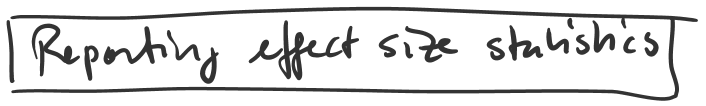 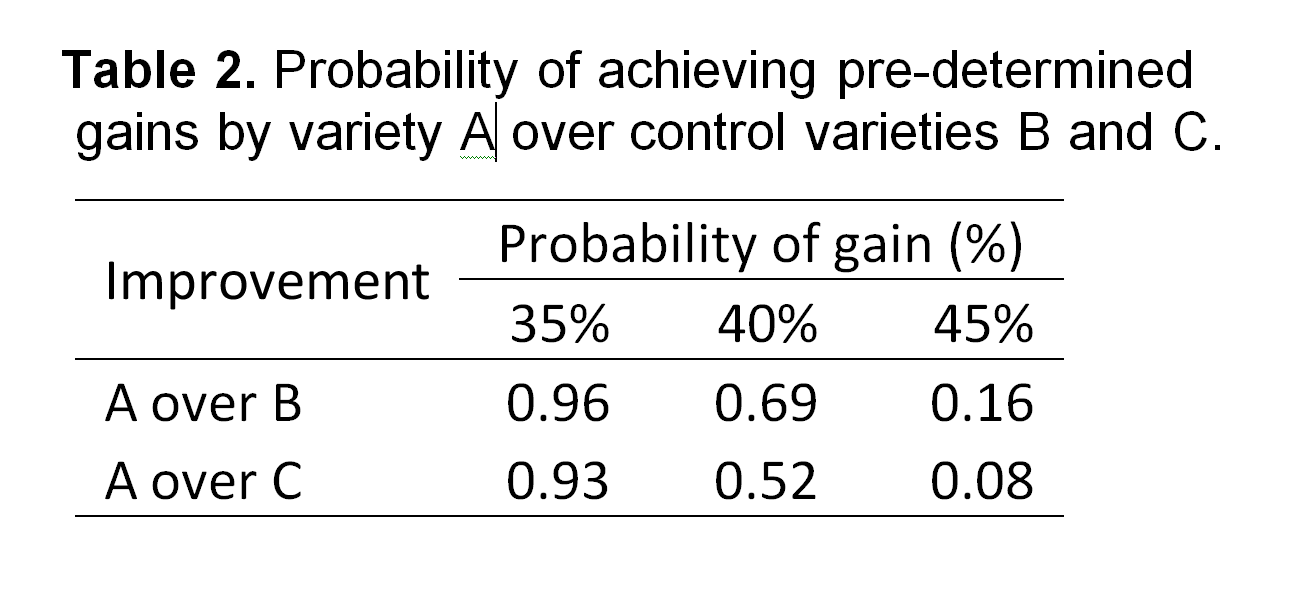 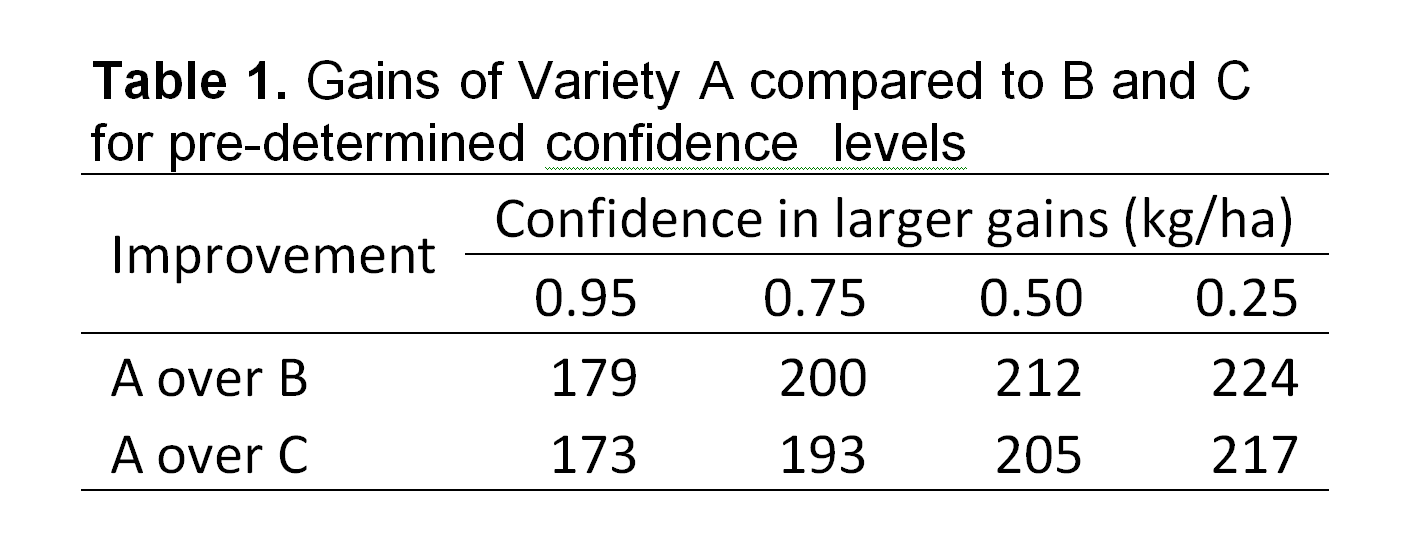 